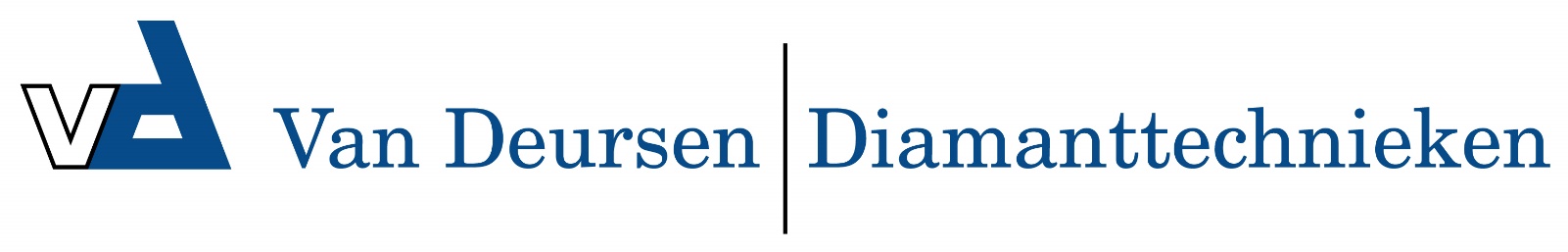 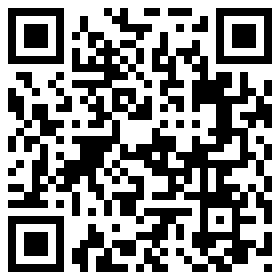 Rocksolid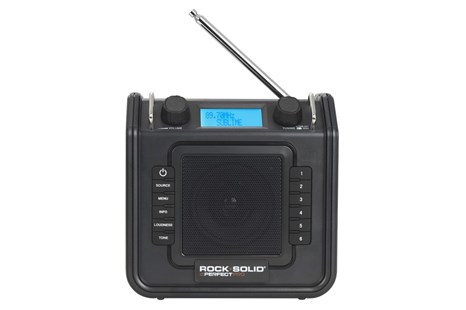 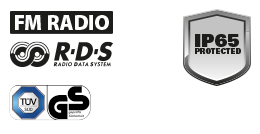 RADIOFM ontvangst met RDS zenderinformatie6 voorkeuze-zenders FMEXTRA MEDIAAux ingang voor externe MP3 spelerAUDIO4 inch Big Magnet speaker 5 WattDynamische Loudness functieGescheiden toonregeling (Treble en Bass)Klankkast inhoud 2,5 literVOEDING/STROOMNetstroom (230V) - 14 WattEXTRA FUNCTIESWekkerfunctie met fade-in (radio of zoemer)Bedieningsmenu instelbaar in 4 talen(Nederlands, Frans, Duits of Engels)UITRUSTINGABS kunststof slagvaste behuizingVerlichte LCD displayMetalen speaker grillRubberen bedieningsknoppenLange, metalen telescopische antenne (15-75 cm)  (type MA2)Neopreen-rubberen stroomkabel 2,4 meter met IP44 stekkerKabel-opbergmogelijkheid achter op de radioHandgreep achter op de radioMetalen beschermbeugels voor de draaiknoppenAFMETING/GEWICHT/KLEURGewicht 2,3 kgBxHxD 23 x 22 x 14 cmKleur: antracietCLASSIFICATIESSchokbestendigRegen-, vuil, en stofbestendig (IP65 norm)TÜV/GS gecertificeerdLOS VERKRIJGBARE ACCESSOIRESFlexibele antenne - KA2Bluematic - High-audio quality bluetooth receiverBig Mouth - Radio & gereedschapstas